Analyzing Job Offers 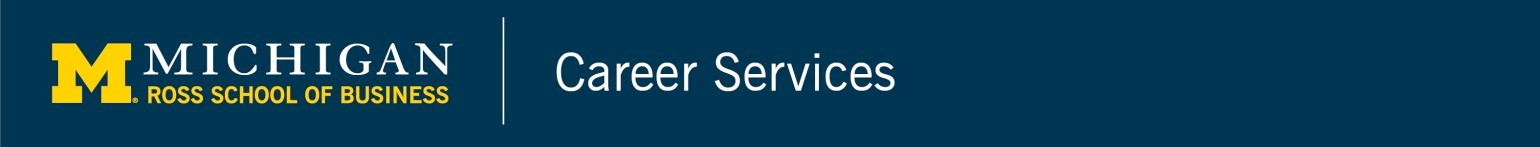 There a variety of factors to be considered when you’re presented with a job offer.  Since priorities are different among individuals, this form helps you define which factors are important to you. Using side by side columns you can compare factors which can help you to quantify, and compare opportunities by prioritizing which factors can be categorized as your "must have," your "obtain if possible," and your " I need to walk away" factors .The "Previous" ColumnThis column is used to record the factors that are present in your current or last position. It’s helpful to have this column as a starting point to compare to an offerColumns A & BThese columns are for actual job offers you want to assess. By completing the comparison you can identify the job factors you may want to negotiate to obtain a closer fit to your ideal and it can ultimately help you decide which job to accept or decline until something more in line with your ideal is offered.Previous Package Option A Option B ROLE Title  (status)    Meets  Objective    Span  of    Control    Direct  Reports    Challenge  Level    Mentoring  Visibility  Career  Next    Step    Career  Next    Step    Timing    Travel  Percentage    Travel  Area    PERSONAL Reporting  Structure    Current  Boss    Position    Boss  Temperament    Aligned    with    Career    Path    Advancement  Potential    Work  /    Life    Blance    COMPANY Growth  Potential    Management  Depth    Profitability  Political  Climate    Growth  History    Company  M    &    A    activity    Stability  Reputation  Market  Dependency    COMPENSATIONBase  Salary    Bonus  Structure       (Percentage)    Bonus  Payout    History    Equity  Profit  sharing    Pension  401K    match    Benefits-­‐Basic    Health    Signing  Bonus    Vacation  /    Holiday    Car  /    Car    Allowance    Professional  Dues    Tuition  Assistance    Professional  Development    Relocation  